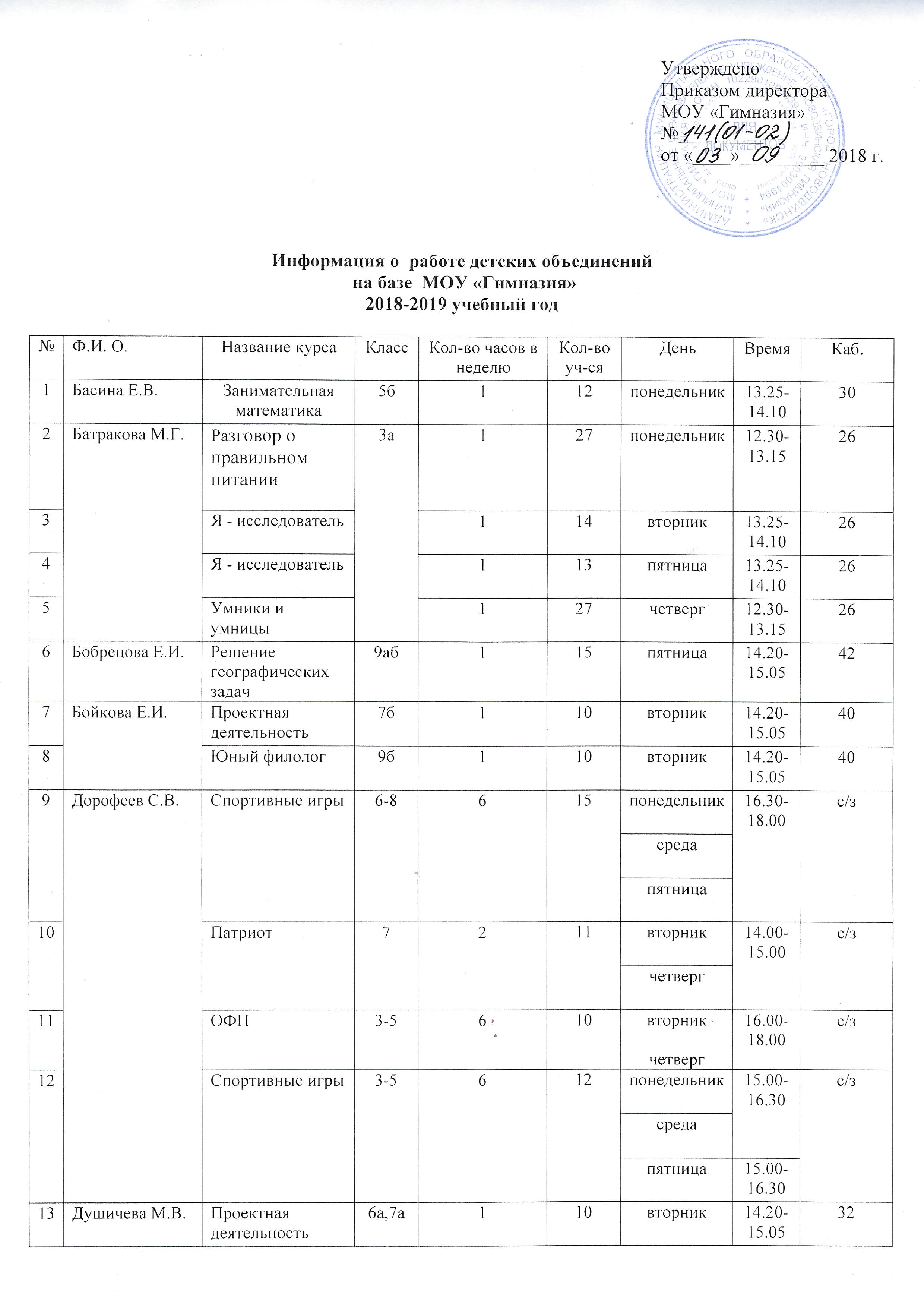 14Литература: от классики до современности9а110понедельник15.00-15.453215Звонарева Е.В.Наглядная геометрия6аб110среда14.20-15.053416Иванова А.А.Хор 5-8120пятница15.00-15.45Рекреация 2  этаж17Иванова Н.Н.Химия элементов8аб210среда14.20-15.504718Иванова Н.Н.Подготовка к ЕГЭ по химии11б210суббота13.50-15.104719Коломенская С.А.Рукодельница5-7210понедельник14.20-15.05319Коломенская С.А.Рукодельница5-7210пятница14.20-15.05320Конюхова Е.С.Звездный английский4а113среда12.30-13.152521Конюхова Е.С.Звездный английский3б112пятница12.30-13.152722Кучера И.А.Спортивные игры1-2210вторник15.15-16.00с/з22Кучера И.А.Спортивные игры1-2210четверг15.15-16.00с/з23Кучера И.А.Шахматы1-2210понедельник15.15-16.002 этаж23Кучера И.А.Шахматы1-2210среда15.15-16.002 этах24Лапшина Е.Ю.Подготовка к ОГЭ по обществознанию9б212понедельник12.30-13.154024Лапшина Е.Ю.Подготовка к ОГЭ по обществознанию9а212среда13.25-14.104025Редькина Т.А.Секреты бумагопластики6аб110четверг13.25-14.103126Редькина Т.А.Ловкие ручки1б110среда12.30-13.153127Редькина Т.А.Ловкие ручки3аб110среда13.25-14.103128Самойлова М.С.Разговор о правильном питании3б115вторник12.30-13.152729Самойлова М.С.Умники и умницы3б112понедельник12.30-13.152730Самойлова М.С.Умники и умницы3б126четверг12.30-13.152731Севастьянова В.Е.Знатоки истории9аб110понедельник14.20-15.053332Седых Н.В.Умники и умницы2а126среда12.30-13.152333Сигаева Т.И.Звездный английский1а113четверг12.30-13.152234Сигаева Т.И.Звездный английский1а113пятница12.30-13.152135Сигаева Т.И.Звездный английский1б113понедельник12.30-13.152236Сигаева Т.И.Звездный английский1б113пятница13.25-14.102137Сидорова Н.Н.Ступеньки к успеху8аб110понедельник14.20-15.053738Ткаченко И.А.Умники и умницы4б126четверг12.30-13.152039Францева С.В.Умники и умницы4а111понедельник12.30-13.152540Францева С.В.Умники и умницы4а115четверг12.30-13.152541Шамина М.В.Звездный английский5б112понедельник13.25-14.1041а42Яшунова Т.И.Подготовка к ОГЭ по английскому языку9а110вторник14.20-15.0541а43Яшунова Т.И.Подготовка к ОГЭ по английскому языку9б110понедельник12.30-13.154144Яшунова Т.И.Веселый английский3а114суббота12.40-13.202245Чунихина О.Е.Лесная школа1а126среда12.30-13.152146Южакова И.А.Основы проектной деятельности2б213среда12.30-13.152446Южакова И.А.Основы проектной деятельности2б213пятница12.30-13.152447Сажинова К.В.Звездный английский1а113четверг12.30-13.152248Сажинова К.В.Звездный английский1а113пятница12.30-13.152149Сажинова К.В.Звездный английский1б113понедельник12.30-13.152250Сажинова К.В.Звездный английский1б113пятница13.25-14.1021